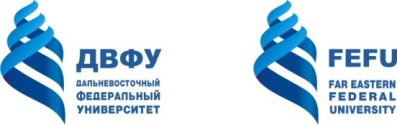 МИНИСТЕРСТВО ОБРАЗОВАНИЯ И НАУКИ РОССИЙСКОЙ ФЕДЕРАЦИИФедеральное государственное автономное образовательное учреждение высшего образования«Дальневосточный федеральный университет»(ДВФУ)ВОСТОЧНЫЙ ИНСТИТУТ – ШКОЛА РЕГИОНАЛЬНЫХИ МЕЖДУНАРОДНЫХ ИССЛЕДОВАНИЙРАБОЧАЯ ПРОГРАММА УЧЕБНОЙ ДИСЦИПЛИНЫ (РПУД)ПРОФЕССИОНАЛЬНО-ОРИЕНТРИРОВАННЫЙ ПЕРЕВОДНаправление подготовки: 08.04.01 СтроительствоМагистерская программа«Шельфовое и прибрежное строительство»Форма подготовки (очная)курс 1,2 семестр 1,2,3лекции не предусмотреныпрактические занятия 108 час.лабораторные работы не предусмотреныв том числе с использованием МАО лек. 0 /пр. 108 /лаб. 0 час.всего часов аудиторной нагрузки 108 час.в том числе с использованием МАО 108 час.самостоятельная работа 324 час.в том числе на подготовку к экзамену 36 час.контрольные работы (количество) не предусмотреныкурсовая работа / курсовой проект не предусмотрены зачет 1,2 семестрэкзамен 3 семестрРабочая программа составлена в соответствии с требованиями образовательного стандарта, самостоятельно устанавливаемого ДВФУ, утвержденного приказом ректора от 07.07.2015 № 12-13-1282Рабочая программа обсуждена на заседании Академического департамента английского языка, протокол № 64-13-05-03 от «15» июня 2017 г.Директор   Академического департамента английского языка д-р фил. наук Николаева О.В.Составители: ст. пр.  Академического департамента английского языка Шегай Л.А. и ст. пр. Академического департамента английского языка Лебедева Т.В.I. Рабочая программа пересмотрена на заседании Академического департамента английского языка: Протокол от «_____» _________________ 20___ г.  № ______Заведующий кафедрой _______________________   __________________                                                          (подпись)                             (И.О. Фамилия)II. Рабочая программа пересмотрена на заседании Академического департамента английского языка: Протокол от «_____»  _________________ 20___  г.  № ______Заведующий кафедрой _______________________   __________________                                                          (подпись)                             (И.О. Фамилия)АННОТАЦИЯКурс «Профессионально-ориентированный перевод» предназначен для направления подготовки магистратуры: 08.04.01 «Строительство», «Шельфовое и прибрежное строительство». Трудоемкость дисциплины 12 зачетных единиц (432 часа). Учебным планом предусмотрены практические занятия (108 часов), самостоятельная работа студента (324 часов, из них 27 часов на подготовку к экзамену). Дисциплина реализуется на 1,2 курсе в 1, 2, 3-м семестре. Форма контроля – зачет, экзамен. Дисциплина «Профессионально-ориентированный перевод» относится к вариативной части блока, логически и содержательно связана с курсом «Иностранный язык».Целью изучения дисциплины «Профессионально-ориентированный перевод» является формирование и развитие способности и готовности к коммуникации в устной и письменной формах на английском языке для решения задач профессиональной деятельности.Задачи изучения дисциплины: 1) формирование иноязычного терминологического аппарата обучающихся (академическая среда);2) развитие умений работы с аутентичными профессионально-ориентированными текстами и содержащимися в них смысловыми конструкциями;3) развитие навыков устной и письменной речи в ситуациях межкультурного профессионального общения;4) формирование у магистрантов представления о коммуникативном поведении в различных ситуациях общения (академическая среда);5) формирование у обучающихся системы понятий и реалий, связанных с профессиональной деятельностью.В результате изучения данной дисциплины у обучающихся формируются следующие общекультурные, общепрофессиональные и профессиональные компетенции (элементы компетенций):Для формирования вышеуказанных компетенций в рамках дисциплины «Профессионально-ориентированный перевод» применяются следующие методы активного/ интерактивного обучения: лекция - дискуссия, лекция – пресс-конференция, деловая учебная игра, кейс-технологии (case-study), «мозговой» штурм (brainstorming), метод «круглого стола», блиц-опрос, ролевая игра, лекция-презентация, составление программы конференции для принимающий стороны и т.д.СТРУКТУРА И СОДЕРЖАНИЕ ТЕОРЕТИЧЕСКОЙ ЧАСТИ КУРСАЛекционные занятия не предусмотрены учебным планом.СТРУКТУРА И СОДЕРЖАНИЕ ПРАКТИЧЕСКОЙ ЧАСТИ КУРСАПрактические занятия (108 часов)Занятие 1. International academic conferences (4 часа)1. Conference announcements.2. Scanning conference programs for relevant information.3. Vocabulary of conference announcements.4. Face-to-face vs. online interaction.Занятие 2. Calls for papers (2 часа)1. Guessing the meaning from unknown words from the context.2. Key words to search online for a conference related to Ss’ research area.3. Conference-related collocationsЗанятие 3. Academic and professional events (2 часа)1. Face-to-face vs. online interaction.2. Types of professional events.3. Different session types.Занятие 4. Attending a conference. Arrival (4 часа)1. Asking for information and giving information.2. Solving problems at arrival.3. Hotel facilities.4. Ролевая игра Solving problems at arrival.Занятие 5. Solving problems and asking for technical help (4 часа)1. Room service.2. Problems with equipment.3. Asking for help.Занятие 6. Interactivity and new technologies (4 часа)1. Embracing new technologies.2. Small and complicated problems before and during a presentation.3. A person in charge.4. Дискуссия на тему Embracing new technologies.Занятие 7. Socializing at the conference (2 часа)1. Conference announcements.2. Greetings and introductions.3. Ролевая игра Introducing yourselves and others in formal and informal situations.Занятие 8. Showing interest and reacting to news (2 часа)1. Starting and keeping a conversation going.2. Developing a conversation.3. Echo-questions, responses and follow-up questions.Занятие 9. An International conference at your university (2 часа)1. Inviting colleagues.2. Entertainment for visitors.3. Paying and receiving compliments.Занятие 10. Conversations between people at a conference (4 часа)1. Ролевая игра Have we met before?2. Short conversations while networking.3. Saying thank you, sorry and goodbye.Занятие 11. Opinions about a conference (2 часа)1. Why do people like and dislike conference events?2. Initiating conversations and contact exchange at a conference.3. Creating personal networks.Занятие 12. What makes a good presentation (4 часа)1. Дискуссия Why can a presentation be evaluated as successful?2. Presentation criteria.3. Presentation structure.Раздел 4. PresentationsЗанятие 13. Developing presentation skills (4 часа)1. Кейс-study Agreement and disagreement with a speaker.2. A good title is half the battle.3. Starting a presentation.Занятие 14. Stages of presentation (4 часа)1. Beginning to work at your presentation.2. Supporting your ideas.3. Concluding a presentation.Занятие 15. Working with visuals (2 часа)1. Dos and don’ts for an effective slide-based presentation.2. About a presentation slide.3. Creating slides.Занятие 16. Your presentation skills (4 часа)1. Academic culture.2. Cultural differences in presenting material.3. Круглый стол на тему Assessing colleagues’ presentations.Занятие 17. In the audience (4 часа)1. The difference between a lecture and a presentation.2. While delivering a presentation.3. Presentation overview.Занятие 18. Research ethics (4часа)1. Research ethics on all levels in any field of research.2. Ролевая игра Reasons for and examples of unethical behavior in research.3. An ethical dilemma in research.Занятие 19. Can we talk politely? (2 часа)1. Politeness is an international concept.2. Finding the right solution to the problem3. Круглый стол What science is.Занятие 20. Teaching and learning at higher education institutions (2 часа)1. Блиц-опрос Why an article or a book is worth reading.2. Interpretation of the article titles.3. Functions of a text.Занятие 21. Virtual learning environments (2 часа)1. Introduction to an article.2. Different educational platforms.3. Advantages and disadvantages of distant learning.Занятие 22. University research (2 часа)1. A website focusing on the academic work.2. Групповые презентации Research areas3. Key words in the prospectus.Занятие 23. Academic publications (2 часа)1. Search for publications.2. Target readership of academic texts.3. Similarities and differences between texts.Занятие 24. Publishing matters (4часа)1. The structure of abstracts and popular science articles.2. Key words from the abstracts.3. What makes a good summary?Занятие 25. Popular science articles (4 часа)1. Групповые презентации Sections of an article.2. Expressions describing the stage of research.3. Summarizing the contents of an article.Занятие 26. Research reports (4 часа)1. Research report elements.2. Stages of research report preparation.3. Конкурс Tips and recommendations on writing a research report.Занятие 27. International cooperation programs (4 часа)1. Forms of international academic cooperation.2. What a text focuses on.3.Кейс -study Information from a text in a form of a table.Занятие 28. Academic correspondence (2 часа)1. Rules of formal email etiquette.2. A letter of reference.3. Adjectives to describe a person.Занятие 29. Proposal for partnership (4 часа)1. Elements in a proposal.2. Collocations in a proposal.3. Topic sentences.Занятие 30. Grants (2 часа)1. Activities supported by a grant.2. Functions of texts about grants.3. Abstract nouns in a grant proposal.Занятие 31. (4 часа)1. Дискуссия Reasons for choosing a grant.2. Writing a cover letter for a grant proposal.3. Including all important information in a covering letter.Занятие 32. An executive summary of a grant proposal (2 часа)1. Characteristics of an executive summary.2. General guidelines for writing in a formal style.3. A problem statement.Занятие 33. Polishing an executive summary (2 часа)1. Project summary.2. Elements of a project summary.3. Expected results of a project.Занятие 34. Writing an abstract (4 часа)1. Дискуссия How to make an abstract cohesive.2. Structure of an abstract.3. Linking words to write an abstract.Занятие 35. Abstracts from different fields of study (2 часа)1. What the abstract includes.2. Particular features of abstracts from different fields of study.3. Editing partner’s abstracts.Занятие 36. Describing visual data (2 часа)1. Types of visuals.2. Key words used in a description of visual information.3. Круглый стол Writing about trends.III.	УЧЕБНО-МЕТОДИЧЕСКОЕ ОБЕСПЕЧЕНИЕ САМОСТОЯТЕЛЬНОЙ РАБОТЫ ОБУЧАЮЩИХСЯУчебно-методическое обеспечение самостоятельной работы обучающихся по дисциплине «Профессионально – ориентированный перевод» представлено в Приложении 1 и включает в себя:план-график выполнения самостоятельной работы по дисциплине, в том числе примерные нормы времени на выполнение по каждому заданию;характеристика заданий для самостоятельной работы обучающихся и методические рекомендации по их выполнению;требования к представлению и оформлению результатов самостоятельной работы;критерии оценки выполнения самостоятельной работы.КОНТРОЛЬ ДОСТИЖЕНИЯ ЦЕЛЕЙ КУРСАПри проведении текущей и промежуточной аттестации для студентов-инвалидов и лиц с ограниченными возможностями здоровья обеспечивается соблюдение следующих общих требований:- пользование необходимыми обучающимся инвалидам техническими средствами при прохождении текущей и промежуточной итоговой аттестации с учетом их индивидуальных особенностей;- обеспечение возможности беспрепятственного доступа обучающихся инвалидов в аудитории, туалетные и другие помещения, а также их пребывания в указанных помещениях (наличие пандусов, поручней, расширенных дверных проемов, лифтов, при отсутствии лифтов аудитория должна располагаться на первом этаже, наличие специальных кресел и других приспособлений).- форма проведения текущей и промежуточной аттестации для студентов-инвалидов и лиц с ограниченными возможностями здоровья устанавливается с учетом индивидуальных психофизических особенностей (устно, письменно на бумажном носителе, письменно на компьютере, в форме тестирования и т.п.).СПИСОК УЧЕБНОЙ ЛИТЕРАТУРЫ И ИНФОРМАЦИОННО-МЕТОДИЧЕСКОЕ ОБЕСПЕЧЕНИЕ ДИСЦИПЛИНЫОсновная литература1. English for academics. Book 1 : A communication skills course for tutors, lecturers and PhD students  Olga Bezzabotnova, Svetlana Bogolepova, Vasiliy Gorbachev [et al.] Cambridge University Press, 2014. ЭКНБДВФУ:http://lib.dvfu.ru:8080/lib/item?id=chamo:792142&theme=FEFU2. English for academics. Book 2 : A communication skills course for tutors, lecturers and PhD students / Svetlana Bogolepova, Vasiliy Gorbachev, Olga Groza et al. Cambridge University Press, 2015. ЭКНБДВФУ:http://lib.dvfu.ru:8080/lib/item?id=chamo:792159&theme=FEFU3. Никольская, Т.В., Кравченко, Е.В. Учебное пособие по работе с английским текстом для аспирантов и магистрантов / Т.В. Никольская, Е.В. Кравченко. – Владивосток: изд-во Дальневост. фед. ун-та, 2013. – 59 с. ЭК НБ ДВФУ: https://lib.dvfu.ru:8443/lib/item?id=chamo:661360&theme=FEFUДополнительная литература1. Богданова, Т.Г., Ганчинко И.В. Английский язык в таблицах: учебное пособие / Т.Г. Богданова, И.В. Ганченко. – Краснодар: изд-во Южного института менеджмента, 2011. – 78с. http://www.iprbookshop.ru/9752.html2. Бороздина, Г. В. Психология и этика делового общения: учебник/ Г.В. Бороздина. – М.: Юрайт, 2014. – 463 с.http://lib.dvfu.ru:8080/lib/item?id=chamo:785212&theme=FEFU3. Малышева, Н.В. ScientificEnglish / Н.В. Малышева. – Комсомольск –на Амуре: изд-во Амурского гуманитарно-педагогического государственного университета, 2010. – 138 с. http://www.iprbookshop.ru/22315.html4. Murphy, R. English Grammar in Use: third edition / a self-study reference and practice book for intermediate students of English / R. Murphy. – Cambridge : Cambridge University press, 2010. – 393 c.http://lib.dvfu.ru:8080/lib/item?id=chamo:341520&theme=FEFUПеречень ресурсов информационно-телекоммуникационной сети «Интернет»Сайт для изучающих английский язык с Cambridge University Press http://www.cambridgeenglish.org/ Материалы для изучения делового английского языка: учебники, образцы писем, разговорные фразы, примеры резюме, словари: http://www.delo-angl.ru Сайт для изучающих английский язык, студентов, преподавателей вузов и переводчиков: http://study-english.info Электронный журнал о вопросах межкультурной коммуникации.  http://www.international.gc.ca/cil-cai/magazine/index.aspx?lang=eng Grammar.htm - английская грамматика на HomeEnglish.ru: http://www.homeenglish.ru Английская грамматика на MyStudy.ru: http://www.mystudy.ru Перечень информационных технологий и программного обеспеченияОперационная система Windows – пакет Microsoft Office (Word, Excel, PowerPoint). Acrobat Reader компании Adobe.МЕТОДИЧЕСКИЕ УКАЗАНИЯ ПО ОСВОЕНИЮ ДИСЦИПЛИНЫУказания по изучению отдельных темПри изучении темы “Attending a conference”, прежде всего, необходимо понять, что научная конференция - это форма организации научной деятельности, при которой исследователи (не обязательно учёные или студенты) представляют и обсуждают свои работы. Обычно заранее (в информационном письме либо стендовом объявлении) сообщается о теме, времени и месте проведении конференции. Затем начинается сбор тезисов докладов, а иногда оргвзносов. По своему статусу научная конференция занимает промежуточное положение между семинаром и конгрессом. Необходимо также иметь представление о структуре научной конференции, в которую входит регистрация участников с раздачей программы конференции (с указанием очередности выступлений); открытие и пленарное заседание с выступлением организаторов конференции; работа по секциям или круглым столам с заслушиванием докладов и последующим обсуждением; кофе-брейк в середине работы конференции и фуршет или банкет по её окончанию; культурные программы (экскурсии) для иногородних гостей; публикация сборника научных трудов. Магистранты должны также знать о том, что существуют различные виды научных конференций: научно-теоретическая конференция; научно-практическая конференция; научно-техническая конференция.При изучении темы “An international conference at your university” необходимо четко представлять ту степень ответственности, которая лежит на принимающей стороне. В первую очередь необходимо подумать над тем, какие организации и фонды, в том числе и международные, могут оказать помощь в организации будущего мероприятия. Также необходимо определить, какие организации, кроме традиционных партнеров, вы сможете пригласить в роли соучредителя данного мероприятия. Необходимо пригласить несколько авторитетных ученых хорошо известных в данной области, информация о которых будет определяющей для конференции. Хорошо продумав абсолютно все предыдущие вопросы, в первую очередь оцените количество участников, которые примут участие в конференции. Рассмотрите планируемые финансовые взносы и расходы в проведение конференции, и рослее этого рассчитайте планируемый организационный взнос. Желательно организовать ряд экскурсий, а также посещение театров и концертов. Если ваша конференция будет проходить недалеко от санатория или горнолыжной базы, организуйте спортивно-оздоровительную программу для ее участников. Важно обратить свое внимание на то, что даже при планировании конференции, вам не обойтись без помощи своих коллег. Поэтому для проведения такого мероприятия вам необходимо будет создать организационный комитет. В состав организационного комитета должны входить высококвалифицированные специалисты по всем научным направлениям, которые будут представлены на конференции. Желательно, чтобы ваш комитет был международным. В состав комитета должны входить представители, которые будут принимать активное участие в проведении конференции. Наш век теперь трудно представить без Интернета, и проведение любого значительного мероприятия трудно представить без создания своего сайта. На сегодняшний день большинство крупных международных конференций перешло на регистрацию заявок для участия через сайт конференции. Оформление информационного сообщения может быть разным, но в нем в обязательном порядке надо указать следующее:  - название конференции, место проведения, дата, а также эмблема; - информация о том, где и как будет проводиться регистрация участников, а также в какие сроки нужно представить свои материалы; - кто является организатором конференции, контактные номера телефонов и факсов, адреса - электронные и почтовые, а также адрес сайта конференции, где можно получить более подробную информацию; - на каком языке будет проводиться конференция, а также где и как будут опубликованы материалы конференции.Теперь остановимся на программе конференции. В том случае, когда поступило очень много заявок для участия, и программный комитет не рекомендует их исключать из программы конференции, то вам нужно организовать в разных по тематике секциях параллельную работу. Наступил момент, когда конференция закончилась. Убраны опустевшие залы, а участники разъехались по своим адресам. Но для вас конференция еще не окончилась. Ведь необходимо подвести итоги, подготовить отчеты о проведенной конференции, а также ряд других материалов, сдача которых предусмотрена правилами, договорами и законами. Вам необходимо проанализировать значимость конференции, а также уровень предоставленных докладов.Тема “Developing presentation skills” предусматривает понимание различных видов презентаций, цели их создания и возможности их использования; значение термина «презентация» и случаи его применения; отличие презентации от презентационных материалов; основные принципы слайдовых презентаций, структуру презентации; требования к оформлению слайдов и к созданию текста слайдов; особенности выступления, сопровождаемого показом слайдов; уметь соблюдать структуру и логику презентации; создавать текст в презентационных материалах; владеть навыками оформления презентационных материалов; навыками работы с презентацией. Чтобы сделать хорошую презентацию, нужно превратить её из доклада в интересную историю, сконцентрироваться на значимости проблемы и только тогда предлагать решение. Главное, чтобы презентация не была скучной для целевой аудитории.Начинайте планирование презентации с того, как бы её можно было интересно рассказать. Если бы вы хотели, чтобы ваш слушатель вынес из презентации только одну идею, то что это за идея? Донесите до слушателя эту идею максимально ясно, повторите её как минимум дважды за время разговора или выступления. Исключите пустые слова и профессиональный жаргон, чтобы улучшить ясность вашего сообщения. Для каждого из ключевых пунктов подготовьте риторические приемы, усиливающие воздействие. Это могут быть личные истории, факты, примеры, аналогии, метафоры, свидетельства третьих сторон. Сделайте слайды легкими для восприятия: избегайте списков с пунктами. Такие списки приемлемы на страницах, которые должны быть прочитаны, - книг, документов, писем. Они действительно хорошо организуют текст. Но в презентациях лучше использовать изображения. Следует соблюдать простое правило: один слайд - одна тема (плюс изображение). Учитесь создавать эстетичные слайды: в настоящее время несложно насытить слайды графикой. Используйте данные для поддержки главной темы вашего выступления. При этом тщательно отбирайте те цифры, которые хотите представить. Цифр должно быть не очень много. Сделайте ваши данные конкретными, значимыми и поместите их в такой контекст, чтобы слушатели смогли их примерить на себя. Используйте аналогии, чтобы сделать цифры более наглядными.Обратите внимание на язык вашего тела. Сохраняйте визуальный контакт, открытую позу и используйте жестикуляцию. Не бойтесь задействовать руки. Исследования показывают, что жесты отражают процесс мышления и вызывают у слушателей доверие к оратору.Меняйте манеру речи при помощи модуляции голоса, изменения её громкости и темпа. Дайте «дыхание» вашему тексту. Делайте паузы. Это лучший способ придания тексту драматизма. Записывайте сами себя. Изучайте язык своего тела, слушайте свой голос. Наблюдение за своими записями — прекрасный способ улучшения навыков выступления.Подготовьтесь к тому, что вам будут задавать вопросы. Вам достаточно заранее выделить их и подготовить по одному развернутому ответу на каждую тему.При изучении темы “Academic Publications” следует знать, что лица, желающие получить ученую степень, обязаны отразить результаты своих научных исследований в научных публикациях.Существует несколько видов научных публикаций – это тезисы, научные статьи, монографии, методические разработки и учебные пособия и др. Тезисы докладов и выступлений – один из самых популярных видов научных публикаций. Тезисы представляют собой кратко сформулированные основные научные идеи по теме исследования. Научная статья – это произведение, посвященное тематике диссертационного труда, имеющее цельный и законченный вид. Используется для отражения более значимых научных результатов, требующих развернутой аргументации. Приступая к написанию научной публикации, ученый должен соблюдать ряд правил, которые позволят избежать появления некачественной работы и обеспечат высокую вероятность того, что статья будет принята в конкретном научном издании и в дальнейшем будет востребована – читаема и цитируема – среди научной общественности.Первое, о чем должен задуматься исследователь, стоит ли публиковать свои результаты. Исследователь должен ответить для себя на несколько вопросов:достаточный ли научный интерес представляет тематика/проблема исследования,достаточный ли фактический материал накоплен по изучаемому вопросу,насколько материалы и методы, полученные результаты и сделанные заключения и выводы соответствуют поставленным цели и задачам,насколько корректны использованные методы сбора, обработки и анализа данных и соответствуют ли выводы полученным результатам.К каждой научной статье необходимо представить аннотацию. Аннотация выполняет функцию расширенного названия статьи и дает краткую характеристику исследования с освещением его основных вопросов. Представляя содержа­ние всей публикации, аннотация должна включать в себя ее основные разделы: актуальность, постановку проблемы, пути решения поставленной проблемы, результаты и выводы. На каждый из разделов может отводиться по одному предложению. В конце аннотации, как правило, приводятся ключевые слова, необходимые для поисковых систем и классификации статей по темам. В интересах автора указать наибольшее количество ключевых слов для увеличения шан­сов нахождения статьи через поисковые системы.В регулярных публикациях заинтересованы не только сами сотрудники организаций, но их администрация, поскольку количество научной продукции является ключевым индикатором при получении организацией аккредитации на научную деятельность, при расчете рейтинга организации среди научных и образовательных учреждений, при подаче конкурсных заявок на проведение научных и исследовательских работ и целом ряде иных случаев.При изучении темы “Grants” магистрант должен знать, что ольшинство научно-исследовательских работ нуждается в финансовой поддержке, источником которой служат различные гранты. Однако подать заявку на грант еще не значит получить необходимое количество средств для реализации даже самого важного и интересного исследовательского проекта. Что же необходимо сделать, чтобы максимально повысить шансы на выигрыш гранта?В первую очередь, правильно выбирайте гранты и конкурсы, в которых вы хотите участвовать. Не стоит ориентироваться на слишком дорогостоящие проекты, если вы впервые подаете заявку. Как правило, получить коллективный грант, реализацией которого будет заниматься целая лаборатория или отдел Вашей организации, гораздо проще, чем выиграть индивидуальный грант. С 2008 года государственные фонды отдают предпочтение молодым специалистам, поэтому, если вы таковым являетесь, то шансы на получение гранта существенно увеличиваются. Несмотря на то, что употребление в заявке на грант слов «инновационный», «уникальный», «нано» и так далее, не несет смысловой нагрузки, их употребление приветствуется. Оцените, насколько ваша работа отвечает направлению конкурса и, исходя из этого, формулируйте название и главную цель исследования. Обязательно идеально заполните все формы заявки и дополнительных материалов, подающихся на конкурс. Запрашивайте сумму денежных средств, которая меньше максимально доступной по гранту, так вы существенно увеличите свои шансы на победу. Желательно уже на момент подачи заявки иметь задел в работе и несколько публикаций по теме. То есть, у комиссии по выдаче грантов, должно сложиться впечатление, что ваше исследование практически выполнено, и не хватает совсем немного для его окончательного завершения и реализации ваших идей на практике. Узнайте о возможности патентования полученных в ходе исследования результатов. Если такая возможность есть, то укажите ее в заявке.мАТЕРИАЛЬНО-ТЕХНИЧЕСКОЕ ОБЕСПЕЧЕНИЕ ДИСЦИПЛИНЫПрактические занятия проводятся в нижеуказанных аудиториях, оснащенных необходимым оборудованием для проведения учебного процесса.В целях обеспечения специальных условий обучения инвалидов и лиц с ограниченными возможностями здоровья в ДВФУ все здания оборудованы пандусами, лифтами, подъемниками, специализированными местами, оснащенными туалетными комнатами, табличками информационно-навигационной поддержки.Приложение 1МИНИСТЕРСТВО ОБРАЗОВАНИЯ И НАУКИ РОССИЙСКОЙ ФЕДЕРАЦИИФедеральное государственное автономное образовательное учреждение высшего образования«Дальневосточный федеральный университет»(ДВФУ)Инженерная школаУЧЕБНО-МЕТОДИЧЕСКОЕ обеспечение самостоятельной работы ОБУЧАЮЩИХСЯпо дисциплине «ПРОФЕССИОНАЛЬНО-ОРИЕНТРИРОВАННЫЙ ПЕРЕВОД»Направление подготовки 08.04.01 «Строительство»«Шельфовое и прибрежное строительство»Форма подготовки очнаяВладивосток2017План-график выполнения самостоятельной работы по дисциплинеЗадания для самостоятельного выполнения1. 1.	Самостоятельный поиск источников информации по изучаемым темам.2. Анализ научной, периодической литературы, публицистической, социологической информации по изучаемой дисциплине. По проработанному материалу должен быть подготовлен доклад, сообщение/презентация.Тест для самоконтроля № 1 по теме Attending a conference What type of conferences do you know?A	 training and tutorialsB	 sessions and committees C	scientific, theoretic and practical What do you send to conference when you want to take part in it?A	 letter of application, resumeB	 registration form, theses C 	CV, report, abstract Registration fee is money forA	submissionB	 participatingC	 registration4. A place where people share their experience with each other is A	 webinarB	 summer schoolC	 forum5. The man who is the main person at the conference is calledA	 moderatorB	chairpersonC	 head of the conference6. What is not included in the structure of scientific conference?A	registration of the participantsB	 excursionsC	 publications7. What kind of can scientific conferences be?A	 annual B	 monthlyC	dailyТест для самоконтроля № 2 по теме An International conference at your university1. The information about the forthcoming conference should be postedA	in audit recordsB	in a local newspaperC	on a Website2. Extra activities for conference participants includeA	visiting places of common interest in the hosting areaB	open sessions and seminars on various topicsC	creating joint educational programs3. Ways of collaboration to find at the conference includeA	competition in enhancing educational attractiveness for studentsB	decentralized trade of educational productsC	exchange of educational products4. Organizing committee of the conference consists ofA	all conference participantsB	rectors of the universities taking part in the eventC	hosting university staff responsible for coordinating work5. The best form to arrange the work isA	working in parallel sectionsB	plenary meetings in conference halls holding all participantsC	to let all participants spread over sections at random6. The organizing committee prepares the issue ofA.	leafletsB.	scientific journalC.	the program book7. For the hosting university the conference ends withA.	departure of the last participantB.	making a report about the conferenceC.	presentation of the last keynote speaker Тест для самоконтроля № 3 по теме Developing presentation skills1. What are the main presentation skills?A	attention, leadership, persistenceB	attractiveness, curiosity, patienceC	brilliant speaking, charisma2. Press conference is A	the act of showing someone how to do somethingB	a meeting where information is given to someone just before they do somethingC	a meeting at which person or organization makes a public statement and reporters can ask questions3. The most valuable knowledge in a paper presentation or talk comes from A	handouts and visual aidsB	lengthy opinion exchangeC	the speaker’s experience4. Put the stages of a presentation in a logical orderA	thank the audience, thank the organizers, handle questions, present the main body of the talkB	present the main body of the talk, thank the audience, thank the organizers, handle questionsC	present the main body of the talk, thank the audience, handle questions, thank the organizers5. What is the best way of starting presentation?A	rhetorical questionB	jokeC	overview the situation6. What are the visual effects of presentation?A	blackboardB	slidesC	colleagues7. What are the criteria of good presentation?A	voice, interaction with the audience, time managementB	title, activity, creativityC	comments, lecture, positivenessТест для самоконтроля № 4 по теме Academic publications1. What is the right structure of scientific article?A	introduction, methods, results, discussions, conclusions, recommendationB	introduction, methods, discussions, conclusions, results, recommendationC	introduction, methods, discussions, results, conclusions, recommendation2. What is hypothesis?A	 suggestionB	 proposalC	 guess3. The abstract includes A	aims, resultsB	aims, approach, conclusionC	aims, approach, results, conclusion4. Abstract is writtenA	in the passive voiceB	in the first person singular5. What is research?A	searching new knowledge B	projecting activityC	analyzing and synthetizing things6. Summary of scientific article isA	a short commentB	a brief reviewC	restatement 7. Introduction of scientific article includesA	aimB	resumeC	main pointsТест для самоконтроля № 5 по теме Grants1. Which of the following may be supported by grants?A	research projectB	visit abroadC	organizing a seminar2. What is grant?A	prizeB	non-repayable fundsC	repayable funds3. How are grants often called?A	“gift aid”B	“financial present”C	“assistance”4. What to do if you are seeking funding for research in a particular area?A	search for funding and organizations B	get valuable insight into the process C	require for access5. What are resources for possible research funding?A	development agenciesB	international schoolsC	local parties6. What is a grant agreement?A	standard document about the basic project B	standard contract defining the basic conditions for the project financingC	conditions for the project financing7. Who are the participants of scientific grant?A	researchersB	contractorsC	applicantsМетодические рекомендации для подготовки доклада, сообщения/ презентацийДля подготовки устных сообщений или презентаций желательны иллюстративные (фото- и видео-) материалы, статистические диаграммы и таблицы. Общие требования к презентации: презентация не должна быть меньше 10 слайдов; первый слайд– это титульный слайд, на котором обязательно должны быть представлены: название проекта; фамилия, имя, отчество автора. Для оформления презентации обязательным требованием является использование фирменного стиля университета.Критерии оценки (устного доклада, сообщения, в том числе выполненных в форме презентаций):100-86 баллов выставляется студенту, если студент выразил своё мнение по сформулированной проблеме, аргументировал его, точно определив ее содержание и составляющие. Студент знает и владеет навыком самостоятельной исследовательской работы по теме исследования; методами и приемами анализа теоретических и/или практических аспектов изучаемой области. Фактических ошибок, связанных с пониманием проблемы, нет; графически работа оформлена правильно85-76 - баллов - работа характеризуется смысловой цельностью, связностью и последовательностью изложения; допущено не более 1 ошибки при объяснении смысла или содержания проблемы. Для аргументации приводятся различные данные отечественных и зарубежных авторов. Продемонстрированы исследовательские умения и навыки. Фактических ошибок, связанных с пониманием проблемы, нет. Допущены одна-две ошибки в оформлении работы75-61 балл – студент проводит достаточно самостоятельный анализ основных этапов и смысловых составляющих проблемы; понимает базовые основы и теоретическое обоснование выбранной темы. Привлечены основные источники по рассматриваемой теме. Допущено не более 2 ошибок в смысле или содержании проблемы, оформлении работы60-50 баллов - если работа представляет собой пересказанный или полностью переписанный исходный текст без собственных комментариев, анализа. Не раскрыта структура и теоретическая составляющая темы. Допущено три или более трех ошибок в смысловом содержании раскрываемой проблемы, в оформлении работы.Критерии оценки выполнения самостоятельной работы:Приложение 2МИНИСТЕРСТВО ОБРАЗОВАНИЯ И НАУКИ РОССИЙСКОЙ ФЕДЕРАЦИИФедеральное государственное автономное образовательное учреждение высшего образования«Дальневосточный федеральный университет»(ДВФУ)ИНЖЕНЕРНАЯ ШКОЛАФОНД ОЦЕНОЧНЫХ СРЕДСТВ по дисциплине «ПРОФЕССИОНАЛЬНО-ОРИЕНТРИРОВАННЫЙ ПЕРЕВОД»Направление подготовки 08.04.01 «Строительство»«Шельфовое и прибрежное строительство»Форма подготовки очнаяВладивосток2017Паспорт ФОСпо дисциплине «Профессионально-ориентированный перевод»Контроль достижений целей курсаШкала оценивания уровня сформированности компетенцийОценочные средства для промежуточной аттестацииПромежуточная аттестация студентов по дисциплине «Профессионально-ориентированный перевод» проводится в соответствии с локальными нормативными актами ДВФУ и является обязательной. Для студентов, не аттестованных по результатам рейтинговой системы, предлагается перечень вопросов к зачету – устному опросу.Вопросы к зачету1	 Виды научных мероприятий и их роль в профессиональной деятельности ученого.2	Написать письмо-запрос информации о регистрации, встречи в аэропорту, размещении и т.д. участника научной конференции.3	Написать письмо–благодарность организаторам конференции за предоставленную информацию.4	Научное сотрудничество и его роль в карьере ученого. Представить область своего исследования, сферу научных интересов и учебное заведение с целью поиска дальнейшего научного сотрудничества.5	Выбрать и составить анонс конференции.6	 Написать письмо–приглашение для участия в конференции.7	Основные характеристики хорошей презентации.8	Подготовка презентации, комментариев к слайдам и доклада в соответствии с собственной научной тематикой.What practical application will your research have? Have you got any publications?  Where and when did you publish your articles? How do you work at your English?  Have you ever had an opportunity to master English abroad? What professional English literature do you read? Is it available in Russian?  What is the most challenging problem for you?   Is your study more of a theoretical or of a practical significance? Have you got any hypothesis/conception of your own? Are you familiar with other/alternative approaches to the problems? Is the theme widely treated in literature? Are you familiar with international literature on these problems. Are there any scientists who are considered unquestioned authority in this field? Which periodicals cover the problems that you study? Are they easily accessible? When are you planning to submit your thesis (dissertation)? Are you making a good progress with it? At what stage are you now? Is your research work relevant/of real significance today?Вопросы к экзаменуВиды научных публикаций. Структура и основные характеристики научной статьи.Написать abstract для участия в международной научной конференции.Составить summary научной статьи из различных областей знаний.Роль грантовых исследований в научной деятельности.Составить информационный лист о деятельности отдела/кафедры. учебного учреждения.Составить пояснительную записку к заявке на грант.Критерии выставления оценки студенту на зачете/ экзамену по дисциплине «Профессионально-ориентированный перевод»:Оценочные средства для текущей аттестацииТекущая аттестация по курсу проводится в форме контрольных мероприятий (тестирование, доклады на профессиональные темы, презентации, участие в дискуссии, выступление на «круглом столе», эссе по заданной теме). При этом рейтинговая система позволяет студентам получить зачет по итогам текущих контрольных мероприятий.Объектами оценивания выступают:степень усвоения теоретических знаний;уровень овладения практическими умениями и навыками по всем видам учебной работы;результаты самостоятельной работы.Критерии оценки (устного доклада, сообщения, в том числе выполненных в форме презентаций на конференцию):100-86 баллов выставляется студенту, если студент выразил своё мнение по сформулированной проблеме, аргументировал его, точно определив ее содержание и составляющие. Приведены данные отечественной и зарубежной литературы. Студент знает и владеет навыком самостоятельной исследовательской работы по теме исследования; методами и приемами анализа теоретических и/или практических аспектов изучаемой области. Фактических ошибок, связанных с пониманием проблемы, нет; графически работа оформлена правильно85-76 - баллов - работа характеризуется смысловой цельностью, связностью и последовательностью изложения; допущено не более 1 ошибки при объяснении смысла или содержания проблемы. Для аргументации приводятся данные отечественных и зарубежных авторов. Продемонстрированы исследовательские умения и навыки. Фактических ошибок, связанных с пониманием проблемы, нет. Допущены одна-две ошибки в оформлении работы75-61 балл – студент проводит достаточно самостоятельный анализ основных этапов и смысловых составляющих проблемы; понимает базовые основы и теоретическое обоснование выбранной темы. Привлечены основные источники по рассматриваемой теме. Допущено не более 2 ошибок в смысле или содержании проблемы, оформлении работы60-50 баллов - если работа представляет собой пересказанный или полностью переписанный исходный текст без собственных комментариев, анализа. Не раскрыта структура и теоретическая составляющая темы. Допущено три или более трех ошибок в смысловом содержании раскрываемой проблемы, в оформлении работы.Критерии оценки презентации доклада:Критерии оценки (развернутый ответ на часть письменного теста – тип задания «НАПИШИТЕ»)100-86 баллов – Студент демонстрирует отчетливое и свободное владение концептуально-понятийным аппаратом, научным языком и терминологией соответствующей научной области. Знание основной литературы и знакомство с дополнительно рекомендованной литературой. Логически корректное и убедительное изложение ответа.85-76 - баллов - знание узловых проблем программы и основного содержания курса; умение пользоваться концептуально-понятийным аппаратом в процессе анализа основных проблем в рамках данной темы; знание важнейших работ из списка рекомендованной литературы. В целом логически корректное, но не всегда точное и аргументированное изложение ответа. 75-61 - балл – фрагментарные, поверхностные знания важнейших разделов программы и содержания курса; затруднения с использованием научно-понятийного аппарата и терминологии учебной дисциплины; неполное знакомство с рекомендованной литературой; частичные затруднения с выполнением предусмотренных программой заданий; стремление логически определенно и последовательно изложить ответ. 60-50 баллов – незнание, либо отрывочное представление о данной проблеме в рамках учебно-программного материала; неумение использовать понятийный аппарат; отсутствие логической связи в ответе.Приложение 3Тест 1Неличные формы глаголаI. Choose the correct translation.1. He is used to having money.a) Он использовал имеющиеся деньги.b) Он привык иметь деньги.с) Он раньше имел деньги.2. It is worth buying.а) Это стоящая покупка.b) Это стоимость покупки.с) Это стоит купить.3 It is no good talking about it.a) Нехорошо говорить об этом.b) Бесполезно говорить об этом.с) Это нехороший разговор.4. I stopped reading.a) Я перестал читать.b) Я остановился, чтобы прочитать.с) Я остановился, читая.5. Do you mind my paying the bills?a) Ты не возражаешь, если я оплачу счета?b) Ты не против оплатить мои счета?с) Ты думаешь, как оплатить мои счета?II. Choose the correct answer.6. He didn’t mind … the billsa) paying   b) pay    c) to pay   d) to paying7. I stopped … for the bank two years ago.a) to work   b) to working   c) working   d) work8. He was running and then stopped … .a) to smoke   b) smoking   c) smoke   d) to smoking9. We didn’t like the idea of … the budget.a) planning   b) being planned   c) to plan   d) plan10. I am not used … .a) manage   b) to manage   c) managing   d) to managing11. These goods are not worth … .a) buy   b) to buy   c) buying   d) to buying12. He did the exercises without … any mistakes.a) making   b) to make   c) being made   d) to be made13. What is the reason … expenses?a) to cut   b) for cutting   c) to cutting   d) being cut 14. Try to avoid … extra expenses. a) to make  b) make  c) making  d) of making 15. They denied … the money.a) stealing  b) to steal  c) against stealing  d) stolenIII. Put the Participle in the correct form.16. ______ a foreigner, she needs a visa to stay in this country.a) having been                  b) being                         c) been17. ______ a hotel, they looked for somewhere to have dinner.a) finding                          b) having found            c) found18. The old man was walking along the street ______ to himself.a) talked                          b) having talked             c) talking19. ______ people of various ages, they found out what services people expected from a state.a) having interviewed      b) interviewing              c) interviewed20. The money ______ in the robbery was never found.a) having been stolen        b) being stolen              c) stolen21. ______ this case, we touched upon many interesting problems.a) having discussed           b) discussing                c) discussedIV. Give the correct translation of the underlined construction, choosing the right variant. State the function of the Infinitivein each case.22. Now it is time to get to know some aspects of the world on which you live andwork.а) представить;b) стать известным;с) узнать (познакомиться).23. Farmers brought raw materials to them to be made into finished products.а) чтобы превратить их;b) чтобы они сделали их;с) чтобы сделать.24. On this way the things people needed came to be made, not in homes but inspecial workshops.а) начали делать;b) стали изготавливаться;с) пришли, чтобы сделать.25. January 5, 1769 is the date often used to mark the beginning of this movement.а) отмечает;b) чтобы отметить;с) которая отмечает.26. Huge amounts of power are required to run the machines.a) требуется для того, чтобы привести в действие;b) потребовали привести в действие;c) требуют привести в действие.27. They must see the needed raw materials arrive at the proper time.a) чтобы прибыть в надлежащее время;b) чтобы сырье поступало в надлежащее время;c) чтобы привезти сырье вовремя.V. Choose the right variant of translation. Mind the constructions“Nominative with the Infinitive” (Complex Subject) and“Objective with the Infinitive” (Complex Object).28. Everybody considers managers to perform different tasks.а) Все считают, что менеджеры решают разнообразные задачи.b) Менеджеры считают, что они решают разнообразные задачи.c) Считается, что менеджеры обязаны выполнять различные функции.29. Managers are known to face different problems.a) Менеджеры знают, что сталкиваются с различными проблемами. b) Известно, что перед менеджерами стоят разные проблемы.c) Мы знаем, что менеджеры сталкиваются с различными проблемами.30. Modern production is supposed to satisfy our needs.a) Предполагается, что современное производство удовлетворяет нашипотребности.b) Современное производство должно удовлетворять наши потребности.c) Мы считаем, что современное производство удовлетворяет нашипотребности.31. Mankind is sure to make use of solar energy in the near future.a) В ближайшем будущем человечество будет использовать солнечную энергию.b) Человечество обязательно воспользуется в будущем солнечнойэнергиейc) Человечество уверено, что в ближайшем будущем будет использоватьсолнечную энергию.Тест 2Комплексный грамматический1. There is ... information about this event.2. Great Britain consist of ... parts.3. We’ll come if it ... raining.4. No news ... good news5. This is ... bedroom.6. He was invited to pay ... official visit to Great Britain.7. This girl is not .. old as she looks.8. She was busy and could not listen ... the radio.9. ... you ... your friend have made a great progress in English.10. It ... raining. Put on your raincoat.11. It will be late when we ... home.12. She didn’t know where he ... his key.13. Hardly had they left the house when the thunderstorm ... out.14. Who ... America?15. The sun is shining brightly, ... ?16. ... you like a cup of coffee?17. The power of knowledge ... placed in the hands of people.18. I have never heard ... ... .19. I expect the delegation ... later.20. He asked me where ... going.21. I don’t like ... jokes.22. John has ... finished his work.23. We want our exams ... over.24. You play the piano ... I do.25. I don’t eat butter and ... does he.26. ... clock ... a hundred roubles.27. Mary didn’t write any letters and ... ... Nora.28. In 1999 the Petrovs ... London.29. I’d like to tell you the news. ... ... very interesting.30. Look out of the window. It ... hard.31. He ... shown new works of this painter last week.32. We made ... ... his new poems at the party.33. Mary told me that she ... to Moscow.34. She ... ... at 7 o’clock every day.35. I wondered if he ... jump into the river.36. I was looking ... gloves everywhere but I couldn’t find them.37. When ... the civil war ... ?38. I can come tomorrow if he ... me.39. What... you ... at 5 o’clock tomorrow?     a) will, do                                   c) will, be doing     b) would, do                              d) will, have done40. If you buy any more books, we ... any place to sleep     a) don’t have	c) won’t have     b) didn’t have	d) shan’t have41. Don’t call on me. I shall ... Moscow by noon     a) leave	c) be left     b) be leaving	d) have left42. The bridge will ... by tomorrow morning     a) be built	c) have been built     b) be being built	d) have built43. He wanted to know which bus ...     a) would she take	c) she takes     b) she would take	d) she is taking44. I’ll post the letter ...      a) by me	c) oneself     b) myself	d) ourselves45. ... man has his own faults     a) Some	c) Every     b) Both	d) Everybody46. A number of students ... present at the meeting yesterday     a) was	c) has been    b) were	d) would be47. His eyes were as bright as ...     a) her	c) mine     b) my	d) our48. Your institute was founded in 1948, ...?     a) didn’t	c) did     b) wasn’t	d) does49. ... money has been spent for the education this year     a) few	c) a few     b) little	d) many50. He is often laughed ...      a) on	c) above     b) at	d) aboutТест 3Комплексный лексический тест1. Choose the best alternative to complete the sentence.1. It is necessary to  ... the date and place of the next session.a) name  b) fix  c)  state  d) give2. The working group ... the Program for the Symposium.a) wrote  b) designed  c) developed  d) organized3. Registration ... can be paid at the place of registration.a) money  b) payment   c)bill  d) fee4. The session    lasted without a ... from 9.00 a.m. to 11a. m.a) interval   b)stop   c) recess   d)   break5. The chairman proposed a seven point ... for the meeting.a) plan   b)agenda    c) item   d) chart6. Some papers were ... during   the open meetings of the working group.a) read   b) given   c) presented   d)  held7. ... of no more than 150 words must be included for all presentation.a) essay   b) articles   c) compositions   d) abstracts8. ... reports should comprise  an accurate history of the work of the organization during the previous year.a) every-year   b) year   c)annual   d) year-old  9. The symposium ... will published by Oxford University Press. a) works   b) papers   c) contributions   d) proceedings10. ... for participants  may be reserved on the campus .a) living   b) accommodation   c) dwelling  d) shelter  Choose the best variant to fill the gaps.The College is open to ...11... workers from all countries that are ...12... of the United Nations or UNESCO. The main purpose of the Centre is to help research workers from ...13... countries , but graduate students and post-doctoral scientists  from advanced countries will ...14... be welcome to ..15...  the College. As the College will be conducted in English, ...16... should have an ...17... working knowledge of that language. ...18... the limited ...19... of space for the practical exercises, the ...20... participation will be limited to 60.  11. a) science                  b) research ...                      c) investigation12. a) participants           b) people                             c) members13. a) developing            b) rising                              c) growing14. a) although                b) also                                 c) though15 . a) attend                   b) visit                                 c) go16. a) members               b) guests                              c) participants17. a) adequate               b) good                                c) available 18. a) because                 b) thus                                 c) due to19. a) presence                b) existence                        c) availability20. a) whole                    b) total                                c) all  Match the verb on the left with a word on the right to form word-combinations. Use each word once only. 21.To make				a) pace22.To speak				b)a speech23. To give				c) control24. To do				d) arguments25. To pay				e) exercises26. To feel				f) session27. To have				g) tension28.To attend				h) attention29.To change			i) presentation30. to arrange			j) in public  IV. Below you will see two letters concerned with booking hotel rooms. Put the correct word or phrase in each blank. Choose from the following list. Use each item once only.A.We intend to hold ...31...for our representatives at the end of May next year and are looking for a hotel which provides ...32...facilities.Our ...33...are as follows:1 room for lectures capable of seating approximately 50 people5smaller rooms for seminars capable of seating 10-12 people50-60 ..34...rooms with bath.If you can ...35.. these facilities, we would be pleased to receive your ...36...for 3 nights...37...starting with dinner on Tuesday and finishing with lunch on Friday. We look forward to hearing from you.B.Thank you for your letter of   6th September, inquiring about our conference facilities.I have enclosed our ...38...and price list.As you will see, we should be able to...39...your requirements at what we consider to be very...40....At the moment our room are still ...41...for the end of May, but I would ...42...you to make your reservation...43... as this is a popular time of the year.If you ...44... any further information, please do not ...45... to contact me.I hope that we shall have the...46...of welcoming you to our hotel.КОНТРОЛЬНОЕ ЗАДАНИЕ №1 Hotel Sacher Salzburg1.Read and translate the textWords to be rememberedmetropolis-центр деловой и культурной жизниto cease-прекратитьto delight-приводить в восторгto charm guests-очаровывать гостейluxury interior-роскошный интерьерto reside-житьcomprehensive renovation-комплексный ремонтencompass-охватыватьsumptuous wall hangings-роскошные гобеленыperfect compliment-прекрасное дополнениеambience-атмосфера, окружениеsuperior room-номер повышенной комфортностиsuperior and deluxe junior suite-улучшенный люкс и суперлюкс Джуниорexecutive suite-представительский люксroom fittings-оснащение номераamenities-удобстваhandicapped people-люди с ограниченными возможностями	Hotel Sacher Salzburg is located in the very heart of Salzburg, the city of Mozart, directly on the banks of the River Salzach. This metropolis of music and culture never ceases to delight and charm guests from all over the world and the exclusive Hotel Sacher Salzburg offers you the perfect basis for a comfortable stay in Salzburg.	The luxury interiors, living tradition and atmosphere as well as the view onto the wonderful Old Town of Salzburg are a few reason why many members of royal families, the aristocracy and statespersons, as well as artists and guests in Salzburg for the Festival choose to reside in the Hotel Sacher Salzburg.	After comprehensive renovation, the hotel now encompasses 113 rooms and suites. There are decorated with original works of art, antiques, valueable carpets and sumptuous wall hangings. We place particular value upon the best possible comfort and the most up-to-date technology such as air conditioning and W-LAN available in every room. 	Since 1988, the hotel has been run by the Guertler family and is the perfect compliment to the Hotel Sacher in Vienna, fusing modern comfort with tradional luxury.	The Sacher Hotels in Vienna and Salzburg are acknowledged worldwide as being the best hotels within the luxury category in Vienna and Salzburg. They are famous for outstanding service with that extra personal touch in an exclusive ambience with a certain Austrian claim.Mission – the approach of the Sacher Corporation	Our Corporation has exceeding well-devised convictions and ideals, already laid down decades ago. We fuse tradition with a steady development in the most up-to-date servise, corresponding to the modern-day requirements for luxury, lifestyle and individuality of the discerning guest.	Our task is to work at a profit so as to able to make the necessary investments for the future. High quality standards are ensured on the hand by investing into our infrastructure and on the other hand by flexible, creative and competent staff. Our staff works in teams and also independently-making good use of their professional, social and emotional proficiency- and thus ensuring the highest level of satisfaction in guests and business partners alike.	Many of the 113 rooms and suites were recently renovated. Even though no room resembles another, they all maintain the traditional and exclusive flair of our hotel. 	The categories, Standard, Superior, Deluxe and the luxurious suites differ in size, though not in technological equipment and conveniences.Every room is different and was personally arranged with much love for detail by the owner, Elisabeth Gürtler. She paid special attention to the combination of tradition, comfort, luxury and state-of-the-art technology. 	Historic works of art, antiques, frescoes, silk-lined walls and elaborate carpets distinguish the interiors of our hotel. The newly opened Executive Suites offer the ultimate in comfort and flexibility to our guests.CategoriesStandard Room	In a living space of 20 to 25 square meters (approx. 215 to 269 square feet), our Standard rooms offer all the conveniences of a 5-star deluxe hotel.Superior Room	Our Superior rooms offer all the luxuries you would expect from a 5-star hotel.Deluxe Room	Between 35 and 40 square meters (approx. 376 to 430 square feet) in size, the Deluxe rooms offer all the conveniences of a 5-star deluxe hotel.Junior Suite	The Junior Suites are among the most popular in our hotel. They are between 40 and 50 square meters (approx. 430 to 538 square feet) in size and are particularly elegant.Superior and Deluxe Junior Suite	The Junior Suites are among the most popular in our hotel. They are between 40 and 50 square meters (approx. 430 to 538 square feet) in size and are particularly elegant.Executive Suite	The new Executive Suites feature a very generous room size of 60 to 70 square meters (approx. 645 to 752 square feet) and have the benefit of particularly elegant interiors.Superior One Bedroom and Two Bedroom Suite	The Superior One-Bedroom and Deluxe Two-Bedroom Suites are between 80 und 130 square meters (approx. 645 to 968 square feet) in size.Deluxe One Bedroom and Two Bedroom Suite	The Deluxe One-Bedroom and Superior Two-Bedroom Suites are between 80 und 130 square meters (approx. 645 to 968 square feet) in size.Presidential Suite	This is ultimately the most luxurious way to reside in our hotel.The view over the city of Salzburg from this suite is spectacular.)	Room prices are different it depends in availability of hotel and tourist season standard room approximately costs about 300 euro. 	Elegance and generosity, combined with state-of-the-art facilities and equipment, provide all the comfort of a luxury hotel. We are looking forward to welcoming you as a guest of our hotel and to making your stay as comfortable as possible.Room fittingsIndividually controllable air conditioningDigital TV with flat screens and 150 TV channelsHigh speed Internet access, wireless LANTelephoneBalcony (selected rooms)SafeMinibarHair dryerBath robeMake-up mirrorSmoke detectorBathroom scales220 Volt plugsHotel amenitiesConveniences for handicapped peopleHealth clubNon-smoking roomsBusiness Room with computer, fax und photocopying facilities	In addition, all our guests receive an Original Sacher-Torte-Cube as a welcome gift.Services	24-hour concierge: tickets for the theatre, opera and concerts (apart from Easter- and summer festival), limousine transfers, sightseeing trips, excursions, rental cars, courier services, airplane tickets, postal service, post cards, newspapers, magazines, etc.24-hour room serviceChild care: the concierge can organize babysittersMedical care: the concierge can organize doctorsDogs: dogs are welcome, but some fees are chargedLaundry services:Normal: ready the next day, closes at 6:00 pmExpress: same day, closes at 6:00 pm (if handed in before 9:00 am)Weekends and public holidays: no dry-cleaning availableSafes: there are safes in each room as well as at the reception (24-hour service). Free of chargeParking availableMoney exchange only for hotel guests at the receptionCar rental and limousine service can be organized by the concierge     	There is a fitness centre with modern equipment, sauna, solarium and steam room for guests at the Hotel Sacher Salzburg. 	Only the Original Sacher-Torte is produced according to this original recipe: The basis is a chocolate cake, thinly coated by hand with best-quality apricot jam. The chocolate icing on top of it is the crowning glory. The Original Sacher-Torte tastes best with a portion of unsweetened whipped cream, complemented perfectly with a “Wiener Melange” (coffee with milk) from the Original Sacher Cafe. 	You can buy the Original Sacher-Torte in one of the four Sacher shops or at the Confiserie in Vienna, Salzburg, Graz or Innsbruck. As well, you can also order an Original Sacher-Torte via this website. The delivery via courier service takes only a few days and can be exported throughout most of the world. Try yourself the unique taste of the Original Sacher-Torte and surprise friends, acquaintances and business partners with this exclusive gift.	The name Sacher has always stood for exclusivity, quality and Viennese charm. The Sacher Corporation runs luxury-class hotels in Vienna and Salzburg as well as cafés in Vienna, Salzburg, Innsbruck and Graz. In our confiserie, you can chose from a wide range of exclusive Original Sacher products, including the world famous Original Sacher-Torte.Superior Room	 	  							550 EUR  Deluxe Room	 	 							650 EUR  Top Deluxe Room	 	 							805 EUR  Junior Suite	 	         								1080 EUR Executive Suite	 	  							1820 EUR  One-Bedroom Suite	 	  						2550 EUR  Two-Bedroom Suite	 	  						3280 EUR  Madame Butterfly Presidential Suite	 	  				5920 EUR  Magic Flute Presidential Suite	 	        					5920 EUR2. Give Russian Equivalents to the Following Words and Expressionsmetropolis of music, exclusive hotel, luxury interiors, choose to reside, comprehensive renovation, exclusive ambience,  standard room, superior room, deluxe room, junior suite, superior and deluxe junior suite, executive suite, superior one bedroom and two bedroom suite, deluxe one bedroom and two bedroom suite, presidential suite.3. Give English Equivalents to the Following Words and Expressionsрасполагаться в центре, приводить в восторг и очаровывать гостей, королевская семья, современные технологии, традиционная роскошь, стиль жизни, индивидуальность, избалованный турист, особое внимание, гибкость, копировальная техника, похищенный, комнаты для некурящих, сиделка для ребенка, аренда автомобиля,оригинальный рецепт.4. Put Different Types of Questions and Answer them1. The staff of the hotel fuse tradition with a steady development in the most up-to-date services. (Special question)2. Our task is to work at a profit so as to be able to make the necessary investments for the future. (Alternative question)3. Our staff works in teams thus ensuring the highest level of satisfaction in guests and business partners. (Disjunctive question)4. No room resembles another, they all maintain the traditional and exclusive flair of our hotel.(General question) 5. Elisabeth Gürtler, the owner,  paid special attention to the combination of tradition, comfort, luxury and state-of-the-art technology. (To the subject)5. React to the Following Statements Using “No Doubt”, “I Doubt”, “On the Contrary”, “Sure”, “I Hope you are Right”, “I Agree”1. Standard rooms offer all the conveniences of a 4-star deluxe hotel.2. Our Superior rooms offer all the luxuries you would expect from a 4-star hotel.3. The Junior Suites are among the least popular in our hotel.4. Room fittings don’t have minibar, hair dryer, bath robe and make-up mirror.5. The view over the city of Salzburg from this presidential suite is spectacular.6. The name Sacher has always stood for exclusivity, quality and Viennese charm.7. Room prices are different and depend in availability of hotel and tourist season.8. The newly opened Executive Suites offer the ultimate in comfort and flexibility to the guests of this hotel.6. Finish Each Sentence According to the Text1. The staff of the hotel places particular value upon the best possible comfort and the most up-to-date technology …2. The luxury interiors, living tradition and atmosphere are a few reasons why …3. There is a fitness center with modern equipment, sauna and steam room…4. You can buy the Original Sacher-Torte in one of the four Sacher shops or …5. In our confiserie, you can chose from a wide range of exclusive Original Sacher...a) for guests at the Hotel Sacher Salzburg.b) products, including the world famous Original Sacher-Torte.c) at the Confiserie in Vienna, Salzburg, Graz or Innsbruck.d) such as air conditioning and W-LAN available in every room.e) many members of royal families, the aristocracy and statespersons choose to reside in the Hotel Sacher Salzburg.7. Explain in Englishoriginal recipe, thinly coated by hand, crowning glory, unsweetened whipped cream, website, courier service, unique taste, exclusive gift, luxury-class hotel, Magic Flute Presidential Suite.8. Translate into English1.	Номера Люкс в отеле предлагают все удобства пятизвездочного отеля.2.	Отель Саше Зальцбург расположен в самом центре Зальцбурга, города Моцарта, на Берегах реки Зальцах.3.	Роскошный интерьер, живые традиции, атмосфера, также как и вид на удивительный старинный город Зальцбург - вот почему королевские семьи и государственные деятели выбирают этот отель.4.	Вы можете купить оригинальные тортинки в одном из кафетерий города Вены,Зальцбурга, Граза или Инсбрука.5.	Название Саше всегда ассоциируется с высоким качеством и венским шармом.9. Give a Summary of the TextРолевая игра “Scientific Conference”1. Концепция игрыЦель: закрепление и проверка профессиональных компетенций, накопленных магистрантами за период работы над темой “Scientific Conference”: владеть лексическим материалом по теме, успешное и систематическое умение следовать основным нормам, принятым в научном общении на государственном и иностранном языках.Раздаточный материал: карточки с описанием исполняемых ролей.Подготовительный этап:1. Работа с лексикой по заданной теме.2. Распределение ролей. (Преподаватель представляет перечень ролей и объясняет задачи каждого участника).3. Магистранты продумывают выступления, в соответствии с избранной ролью, разрабатывают план игры).Основной этап:Проведение игры. 	2. Роли:- Scientists;-Secretary;-Press-officer;- Chair person;- Guests.3. Ожидаемый (е) результат (ы)- овладение лексическим материалом по теме “Scientific Conference”;- овладение технологиями оценки результатов коллективной деятельности по решению научных и научно-образовательных задач, в том числе ведущейся на иностранном языке;- овладение различными методами, технологиями и типами коммуникаций при осуществлении профессиональной деятельности на государственном и иностранном языках.«СОГЛАСОВАНО»«УТВЕРЖДАЮ»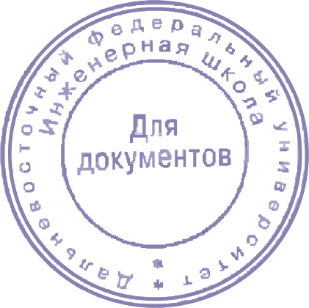 Руководитель ОПДиректор Академического департамента английского языка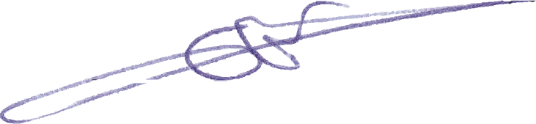 _____________  Беккер А.Т.______________  Николаева О.В.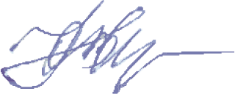 «15» июня 2017 г.«15» июня 2017 г.Код и формулировка компетенцииЭтапы формирования компетенцииЭтапы формирования компетенцииОК-10 Способность к свободной научной и профессиональной коммуникации в иноязычной средеЗнаетобщенаучные термины в объеме достаточном для работы с оригинальными научными текстами и текстами профессионального характераОК-10 Способность к свободной научной и профессиональной коммуникации в иноязычной средеУмеетлексически правильно и грамотно, логично и последовательно порождать устные и письменные высказывания в ситуациях межкультурного профессионального общенияОК-10 Способность к свободной научной и профессиональной коммуникации в иноязычной средеВладеетнавыками подготовленной и неподготовленной устной и письменной речи в ситуациях межкультурного профессионального общения в пределах изученного языкового материалаОПК-1 Готовность к профессиональной коммуникации в устной и письменной форме на иностранных языках для решения задач профессиональной деятельности.Знаетязыковые явления изучаемого языка на более сложном уровне, что позволит увеличить объем лексико-грамматического материала не только общего языка, но и терминологию в области профессиональной деятельности; - способы и средства получения информации из зарубежных источников; - международные стандарты владения иностранным языком, профессиональным в том числеОПК-1 Готовность к профессиональной коммуникации в устной и письменной форме на иностранных языках для решения задач профессиональной деятельности.Умеетработать с информацией на иностранном языке из различных источников использовать приобретенные коммуникативные компетенции для получения профессионально-ориентированной информации, установления и поддержания научных и деловых контактов, написания курсовой и выпускной работы; профессионально использовать приобретенные знания общекультурного характера.ОПК-1 Готовность к профессиональной коммуникации в устной и письменной форме на иностранных языках для решения задач профессиональной деятельности.Владеет-различными формами организациисамостоятельной работы по-иностранномуязыку с использованием международнойсистемы Интернет и электронной почты впоисках основной и дополнительнойинформации,- навыками критического восприятияинформации на иностранном языке с цельюаргументированного изложения собственнойточки зрения;- умениями и навыками современныхинтерактивных стратегий на английском языке№ п/пКонтролируемые разделы / темы дисциплиныКоды и этапы формирования компетенций Коды и этапы формирования компетенций Оценочные средства Оценочные средства № п/пКонтролируемые разделы / темы дисциплиныКоды и этапы формирования компетенций Коды и этапы формирования компетенций текущий контрольпромежуточная аттестация1Attending a conference  ОК-10Готовность к саморазвитию, самореализации, использованию творческого потенциалаЗнает   особенности и виды научной и деловой коммуникации;-принципы успешной организации времени современного ученого;    -проблемы,    связанные с особенностями коммуникативного поведения в научной и профессиональной среде ПЗ 1-2, собеседование (УО-1),деловая игра (ПР-10)Вопросы к зачету 9-251Attending a conference  ОК-10Готовность к саморазвитию, самореализации, использованию творческого потенциалаумеет действовать согласно принципам взаимопонимания и конструктивного диалога при решении профессиональных и академических задач;- применять на практике профессиональные и академические знания для продуктивной работы и самореализации  владеет - этическими и этикетными нормами поведения при установлении и поддержании научного и профессиональногоречевого и неречевого общения;- информацией об основных особенностях речевого и неречевого поведения и культуре общения в  иноязычном научном и профессиональном дискурсахПЗ 1-2, собеседование (УО-1),деловая игра (ПР-10)Вопросы к зачету 9-252An international conference at your universityОПК-1 Готовность к профессиональной коммуникации в устной и письменной форме на иностранных языках для решения задач профессиональной деятельности.знает языковые явления изучаемого языка на более сложном уровне,  - способы и средства получения информации из зарубежных источников; - международные стандарты владения иностранным языком, профессиональным в том числе.умеет работать с информацией на иностранном языке различных источников, устанавливать и поддерживать научные и деловые контакты, выполнять курсовые и выпускные работы; профессионально использовать приобретенные знания общекультурного характера.владеет навыками критического восприятияинформации на иностранном языке с цельюаргументированного изложения собственнойточки зрения;- умениями и навыками современныхинтерактивных стратегий на английском языкеДеловые игры (ПР-10),Доклады / сообщения (УО-3),обсуждение писем (ПР-3)Вопросы к зачету 9-253. Developing presentation skills ОК-10Готовность к саморазвитию, самореализации, использованию творческого потенциалаЗнает   особенности и виды научной и деловой коммуникации;-принципы успешной организации времени современного ученого;    -проблемы,    связанные с особенностями коммуникативного поведения в научной и профессиональной среде умеет действовать согласно принципам взаимопонимания и конструктивного диалога при решении профессиональных и академических задач;- применять на практике профессиональные и академические знания для продуктивной работы и самореализации  владеет - этическими и этикетными нормами поведения при установлении и поддержании научного и профессиональногоречевого и неречевого общения;- информацией об основных особенностях речевого и неречевого поведения и культуре общения в  иноязычном научном и профессиональном дискурсахДискуссия (УО-4),Деловые игры (ПР-10), Презентации (ПЗ-9), обсуждения подготовленных выступленийВопросы к зачету 9-254Academic publicationsОПК-1 Готовность к профессиональной коммуникации в устной и письменной форме на иностранных языках для решения задач профессиональной деятельности.знает  языковые явления изучаемого языка на более сложном уровне,  - способы и средства получения информации из зарубежных источников; - международные стандарты владения иностранным языком, профессиональным в том числе.умеет работать с информацией на иностранном языке различных источников,  устанавливать и поддерживать научные и деловые контакты, выполнять курсовые и выпускные работы; профессионально использовать приобретенные знанияобщекультурного характера.владеет навыками критического восприятияинформации на иностранном языке с цельюаргументированного изложения собственнойточки зрения;- умениями и навыками современныхинтерактивных стратегий на английском языкеДискуссия (УО-4), составление научной статьи,обсуждение статей (ПР-3)Вопросы к экзамену 1-65.GrantsОК-10Готовность к саморазвитию, самореализации, использованию творческого потенциалаЗнает   особенности и виды научной и деловой коммуникации;-принципы успешной организации времени современного ученого;    -проблемы,    связанные с особенностями коммуникативного поведения в научной и профессиональной среде умеет действовать согласно принципам взаимопонимания и конструктивного диалога при решении профессиональных и академических задач;- применять на практике профессиональные и академические знания для продуктивной работы и самореализации  владеет - этическими и этикетными нормами поведения при установлении и поддержании научного и профессиональногоречевого и неречевого общения;- информацией об основных особенностях речевого и неречевого поведения и культуре общения в  иноязычном научном и профессиональном дискурсахДоклад/сообщение (УО-1), дискуссия (УО-4), деловая игра (ПР-10)Дискурс,подготовка и презентация доклада по предложенной теме,дискуссия, обсуждение в малых группах Вопросы к экзамену 1-6Вопросы к экзамену 1-6Наименование оборудованных помещений и помещений для самостоятельной работыПеречень основного оборудованияПриморский край, г. Владивосток, Фрунзенский р-н, Русский Остров, ул. Аякс п., д. 10, корп. Е, Этаж 8, ауд. Е817Мультимедийная аудитория на 26 посадочных мест.Учебная мебель на 26 мест, Место преподавателя (стол, стул). Экран с электроприводом 236*147 см  Trim  Screen Line (1 шт.); Проектор DLP, 3000 ANSI Lm, WXGA 1280x800, 2000:1  EW330U Mitsubishi (1 шт.); Подсистема специализированных креплений оборудования CORSA-2007 Tuarex; Подсистема видеокоммутации: матричный коммутатор DVI  DXP 44 DVI Pro Extron; удлинитель DVI по витой паре  DVI 201 Tx/Rx Extron; Подсистема аудиокоммутации и звукоусиления; акустическая система для потолочного монтажа SI 3CT LP Extron; цифровой аудиопроцессор  DMP 44 LC Extron; расширение для контроллера управления  IPL T CR48.Шкаф 5 шт.Доска ученическая двусторонняя магнитная, для письма мелом и маркеромПриморский край, г. Владивосток, Фрунзенский р-н, Русский Остров, ул. Аякс п., д. 10, корп. Е, Этаж 9, ауд. Е927Мультимедийная аудитория на 25 посадочных мест.Учебная мебель на 25 мест, Место преподавателя (стол, стул). Экран с электроприводом 236*147 см  Trim  Screen Line (1 шт.); Проектор DLP, 3000 ANSI Lm, WXGA 1280x800, 2000:1  EW330U Mitsubishi (1 шт.); Подсистема специализированных креплений оборудования CORSA-2007 Tuarex; Подсистема видеокоммутации: матричный коммутатор DVI  DXP 44 DVI Pro Extron; удлинитель DVI по витой паре  DVI 201 Tx/Rx Extron; Подсистема аудиокоммутации и звукоусиления; акустическая система для потолочного монтажа SI 3CT LP Extron; цифровой аудиопроцессор  DMP 44 LC Extron; расширение для контроллера управления  IPL T CR48.Доска ученическая двусторонняя магнитная, для письма мелом и маркеромПриморский край, г. Владивосток, Фрунзенский р-н, Русский Остров, ул. Аякс п., д. 10, корп. Е, Этаж 4, ауд. Е811Мультимедийная аудитория на 45 посадочных мест:Учебная мебель на 45 посадочных мест. Моноблок Lenovo C306G-i34164G500UDK (20 шт), Акустическая система Extron SI 3CT LP (3 шт), врезной интерфейс TLS TAM 201 Standart III, документ-камераAvervision CP355AF, ЖК-панель 47’’ LG M4716CCBA, матричный коммутатор Extron DXP 44 DVI PRO, микрофонная петличная радиосистема Sennheiser EW 122 G3, мультимедийный проектор Mitsubishi EW330U, расширение для контроллера управления Extron IPL T CR48, сетевая видеокамера  Multipix MP-HD718, стойка металлическая для ЖК-дисплея, усилитель мощности Extron XPA 2001-100V, усилитель-распределитель DVI сигнала Extron DVI DA2, цифровой аудиопроцессор Extron DMP 44 LC, экран проекционный ScreenLine Trim White IceДоска ученическая двусторонняя магнитная, для письма мелом и маркером 1 шт.Приморский край, г. Владивосток, Фрунзенский р-н, Русский Остров, ул. Аякс п., д. 10, корп. Е, Этаж 4, ауд. Е433Мультимедийная аудитория на 25 посадочных мест:Учебная мебель на 25 посадочных мест. Моноблок Lenovo C306G-i34164G500UDK (20 шт), Акустическая система Extron SI 3CT LP (3 шт), врезной интерфейс TLS TAM 201 Standart III, документ-камераAvervision CP355AF, ЖК-панель 47’’ LG M4716CCBA, матричный коммутатор Extron DXP 44 DVI PRO, микрофонная петличная радиосистема Sennheiser EW 122 G3, мультимедийный проектор Mitsubishi EW330U, расширение для контроллера управления Extron IPL T CR48, сетевая видеокамера  Multipix MP-HD718, стойка металлическая для ЖК-дисплея, усилитель мощности Extron XPA 2001-100V, усилитель-распределитель DVI сигнала Extron DVI DA2, цифровой аудиопроцессор Extron DMP 44 LC, экран проекционный ScreenLine Trim White IceДоска ученическая двусторонняя магнитная, для письма мелом и маркером 1 шт.Приморский край, г. Владивосток, Фрунзенский р-н г. , Русский Остров, ул. Аякс, п, д. 10, кор. A (Лит. П), Этаж 10, каб.A1002Читальный зал естественных и технических наук:Моноблок Lenovo C360G-i34164G500UDK – 58 шт.Интегрированный сенсорный дисплей Polymedia FlipBox  Копир-принтер-цветной сканер в e-mail с 4 лотками Xerox WorkCentre 5330 (WC5330C)Полноцветный копир-принтер-сканер  Xerox  WorkCentre 7530 (WC7530CPS)Рабочие места для людей с ограниченными возможностями здоровья оснащены дисплеями и принтерами Брайля; оборудованы: портативными устройствами для чтения плоскопечатных текстов, сканирующими и читающими машинами видеоувелечителем с возможностью регуляции цветовых спектров; увеличивающими электронными лупами и ультразвуковыми маркировщикамиПриморский край, г. Владивосток, Фрунзенский р-н г. , Русский Остров, ул. Аякс, п, д. 10, кор. A (Лит. П), Этаж 10, каб.A1042Читальный зал периодических изданий:Моноблок Lenovo C360G-i34164G500UDK – 5 шт.Копир-принтер-цветной сканер в e-mail с 4 лотками Xerox WorkCentre 5330 (WC5330CПриморский край, г. Владивосток, Фрунзенский р-н г. , ул. Алеутская, д. 65б, Этаж 2, зл.203Универсальный читальный зал:Многофункциональное устройство (МФУ)Моноблок Lenovo C360G-i34164G500UDKПерсональные системы для читальных залов терминала – 12 шт.Рабочее место для медиа-зала НР dc7700 – 2 шт.Персональные системы для медиа-зала в комплекте - 7 шт.Приморский край, г. Владивосток, Фрунзенский р-н г. , ул. Алеутская, д. 65б, Этаж 3, зл.303Читальный зал редких изданий:Персональные системы для читальных залов терминала- 6шт.Проектор ЭкранПриморский край, г. Владивосток, Фрунзенский р-н г. , ул. Алеутская, д. 65б, Этаж 3, зл.411Зал доступа к электронным ресурсам:Персональные системы для читальных залов терминала – 15 шт.№п/пДата/сроки выполненияВид самостоятельной работыПримерные нормы времени на выполнениеФорма контроля14 - 5 неделя 1семестраПодготовка к сообщению в ролевой игре Solving problems at arrival по теме Attending a conference18 часовтекущий контроль28 - 11неделя1семестраПодготовка к сообщению в ролевой игре Have we met before? по теме An International conference at your university18 часовтекущий контроль312 - 18неделя 1семестраРазработка кейса Agreement and disagreement with a speaker по теме Developing presentation skills18 часовтекущий контроль1-18 недели 1 семестраПодготовка к зачетному занятию72 часаЗачет44 – 9 неделя2 семестраПодготовка к сообщению на конкурсе Tips and recommendations on writing a research report по теме Academic publications22 часовтекущий контроль510 - 18 неделя 2 семестраПодготовка к сообщению на круглом столе Writing about trends по теме Grants22 часовтекущий контроль1-18 недели 2 семестраПодготовка к зачетному занятию72 часаЗачет4 - 5 неделя 3 семестраПодготовка к сообщению на конкурсе “Tips and recommendations on writing a research report” по теме Academic publications22 часовтекущий контроль8 - 11неделя3 семестраПодготовка к сообщению в ролевой игре Have we met before? по теме An International conference at your university24 часовтекущий контроль11-18 неделя3 семестраПодготовка к экзамену36 часаЭкзаменОценка50-60 баллов неудовлетворительно61-75 балловудовлетворительно76-85 балловхорошо86-100 балловотличноКритерииСодержание критериевСодержание критериевСодержание критериевСодержание критериевРаскрытие проблемыПроблема не раскрыта. Отсутствуют выводыПроблема раскрыта не полностью. Выводы не сделаны и/или выводы не обоснованыПроблема раскрыта. Проведен анализ проблемы без привлечения дополнительной литературы. Не все выводы сделаны и/или обоснованыПроблема раскрыта полностью. Проведен анализ проблемы с привлечением дополнительной литературы. Выводы обоснованыПредставлениеПредставляемая информация логически не связана. Не использованы профессиональные терминыПредставляемая информация не систематизирована и/или не последовательна. использовано 1-2 профессиональных терминаПредставляемая информация не систематизирована и последовательна. Использовано более 2 профессиональных терминовПредставляемая информация  систематизирована, последовательна и логически связана. Использовано более 5 профессиональных терминовОформлениеНе использованы технологии Power Point. Больше 4 ошибок в представляемой информацииИспользованы технологии Power Point частично. 3-4 ошибки в представляемой информацииИспользованы технологии Power Point. Не более 2 ошибок в представляемой информацииШироко использованы технологии (Power Point и др.). Отсутствуют ошибки в представляемой информацииОтветы на вопросыНет ответов на вопросыТолько ответы на элементарные вопросыОтветы на вопросы полные и/или частично полныеОтветы на вопросы полные, с привидением примеров и/или поясненийКод и формулировка компетенцииЭтапы формирования компетенцииЭтапы формирования компетенцииОК-10Готовность к саморазвитию, самореализации, использованию творческого потенциалаЗнаетособенности иноязычного научного и профессионального дискурса, исходя из ситуации профессионального общенияОК-10Готовность к саморазвитию, самореализации, использованию творческого потенциалаУмеетактуализировать имеющиеся знания для реализации коммуникативного намеренияОК-10Готовность к саморазвитию, самореализации, использованию творческого потенциалаВладеетпродуктивной устной и письменной речью научного стиля в пределах изученного языкового материалаОПК-1 Готовность к профессиональной коммуникации в устной и письменной форме на иностранных языках для решения задач профессиональной деятельности.Знаетязыковые явления изучаемого языка на более сложном уровне, что позволит увеличить объем лексико-грамматического материала не только общего языка, но и терминологию в области профессиональной деятельности; - способы и средства получения информации из зарубежных источников; - международные стандарты владения иностранным языком, профессиональным в том числеОПК-1 Готовность к профессиональной коммуникации в устной и письменной форме на иностранных языках для решения задач профессиональной деятельности.Умеетработать с информацией на иностранном языке из различных источников использовать приобретенные коммуникативные компетенции для получения профессионально-ориентированной информации, установления и поддержания научных и деловых контактов, написания курсовой и выпускной работы; профессионально использовать приобретенные знания общекультурного характера.ОПК-1 Готовность к профессиональной коммуникации в устной и письменной форме на иностранных языках для решения задач профессиональной деятельности.Владеет-различными формами организациисамостоятельной работы по-иностранномуязыку с использованием международнойсистемы Интернет и электронной почты впоисках основной и дополнительнойинформации,- навыками критического восприятияинформации на иностранном языке с цельюаргументированного изложения собственнойточки зрения;- умениями и навыками современныхинтерактивных стратегий на английском языке№ п/пКонтролируемые разделы / темы дисциплиныКоды и этапы формирования компетенций Коды и этапы формирования компетенций Оценочные средства Оценочные средства № п/пКонтролируемые разделы / темы дисциплиныКоды и этапы формирования компетенций Коды и этапы формирования компетенций текущий контрольпромежуточная аттестация1Attending a conference ОК-10Готовность к саморазвитию, самореализации, использованию творческого потенциалаЗнает   особенности и виды научной и деловой коммуникации;-принципы успешной организации времени современного ученого;    -проблемы,    связанные с особенностями коммуникативного поведения в научной и профессиональной среде ПЗ 1-2, собеседование (УО-1),деловая игра (ПР-10)Вопросы к зачету 9-251Attending a conference ОК-10Готовность к саморазвитию, самореализации, использованию творческого потенциалаумеет действовать согласно принципам взаимопонимания и конструктивного диалога при решении профессиональных и академических задач;- применять на практике профессиональные и академические знания для продуктивной работы и самореализации  владеет - этическими и этикетными нормами поведения при установлении и поддержании научного и профессиональногоречевого и неречевого общения;- информацией об основных особенностях речевого и неречевого поведения и культуре общения в  иноязычном научном и профессиональном дискурсахПЗ 1-2, собеседование (УО-1),деловая игра (ПР-10)Вопросы к зачету 9-252An international conference at your universityОПК-1 Готовность к профессиональной коммуникации в устной и письменной форме на иностранных языках для решения задач профессиональной деятельности.знает  языковые явления изучаемого языка на более сложном уровне,  - способы и средства получения информации из зарубежных источников; - международные стандарты владения иностранным языком, профессиональным в том числе.умеет работать с информацией на иностранном языке различных источников,  устанавливать и поддерживать научные и деловые контакты, выполнять курсовые и выпускные работы; профессионально использовать приобретенные знания общекультурного характера.владеет навыками критического восприятияинформации на иностранном языке с цельюаргументированного изложения собственнойточки зрения;- умениями и навыками современныхинтерактивных стратегий на английском языкеДеловые игры (ПР-10),Доклады / сообщения (УО-3),обсуждение писем (ПР-3)Вопросы к зачету 9-253. Developing presentation skills ОК-10Готовность к саморазвитию, самореализации, использованию творческого потенциалаЗнает   особенности и виды научной и деловой коммуникации;-принципы успешной организации времени современного ученого;    -проблемы,    связанные с особенностями коммуникативного поведения в научной и профессиональной среде умеет действовать согласно принципам взаимопонимания и конструктивного диалога при решении профессиональных и академических задач;- применять на практике профессиональные и академические знания для продуктивной работы и самореализации  владеет - этическими и этикетными нормами поведения при установлении и поддержании научного и профессиональногоречевого и неречевого общения;- информацией об основных особенностях речевого и неречевого поведения и культуре общения в  иноязычном научном и профессиональном дискурсахДискуссия (УО-4),Деловые игры (ПР-10), Презентации (ПЗ-9), обсуждения подготовленных выступленийВопросы к зачету 9-254Academic publicationsОПК-1 Готовность к профессиональной коммуникации в устной и письменной форме на иностранных языках для решения задач профессиональной деятельности.знает  языковые явления изучаемого языка на более сложном уровне,  - способы и средства получения информации из зарубежных источников; - международные стандарты владения иностранным языком, профессиональным в том числе.умеет работать с информацией на иностранном языке различных источников,  устанавливать и поддерживать научные и деловые контакты, выполнять курсовые и выпускные работы; профессионально использовать приобретенные знанияобщекультурного характера.владеет навыками критического восприятияинформации на иностранном языке с цельюаргументированного изложения собственнойточки зрения;- умениями и навыками современныхинтерактивных стратегий на английском языкеДискуссия (УО-4), составление научной статьи,обсуждение статей (ПР-3)Вопросы к экзамену 1-65.GrantsОК-10Готовность к саморазвитию, самореализации, использованию творческого потенциалаЗнает   особенности и виды научной и деловой коммуникации;-принципы успешной организации времени современного ученого;    -проблемы,   связанные с особенностями коммуникативного поведения в научной и профессиональной среде умеет действовать согласно принципам взаимопонимания и конструктивного диалога при решении профессиональных и академических задач;- применять на практике профессиональные и академические знания для продуктивной работы и самореализации  владеет - этическими и этикетными нормами поведения при установлении и поддержании научного и профессиональногоречевого и неречевого общения;- информацией об основных особенностях речевого и неречевого поведения и культуре общения в  иноязычном научном и профессиональном дискурсахДоклад/сообщение (УО-1), дискуссия (УО-4), деловая игра (ПР-10)Дискурс,подготовка и презентация доклада по предложенной теме,дискуссия, обсуждение в малых группах Вопросы к экзамену 1-6Вопросы к экзамену 1-6№ п/пКонтролируемые разделы / темы дисциплиныКоды и этапы формирования компетенций Коды и этапы формирования компетенций Оценочные средства Оценочные средства № п/пКонтролируемые разделы / темы дисциплиныКоды и этапы формирования компетенций Коды и этапы формирования компетенций текущий контрольпромежуточная аттестация1Attending a conference  ОК-10Готовность к саморазвитию, самореализации, использованию творческого потенциалаЗнает   особенности и виды научной и деловой коммуникации;-принципы успешной организации времени современного ученого;    -проблемы,    связанные с особенностями коммуникативного поведения в научной и профессиональной среде ПЗ 1-2, собеседование (УО-1),деловая игра (ПР-10)Вопросы к зачету 9-251Attending a conference  ОК-10Готовность к саморазвитию, самореализации, использованию творческого потенциалаумеет действовать согласно принципам взаимопонимания и конструктивного диалога при решении профессиональных и академических задач;- применять на практике профессиональные и академические знания для продуктивной работы и самореализации  владеет - этическими и этикетными нормами поведения при установлении и поддержании научного и профессиональногоречевого и неречевого общения;- информацией об основных особенностях речевого и неречевого поведения и культуре общения в  иноязычном научном и профессиональном дискурсахПЗ 1-2, собеседование (УО-1),деловая игра (ПР-10)Вопросы к зачету 9-252An international conference at your universityОПК-1 Готовность к профессиональной коммуникации в устной и письменной форме на иностранных языках для решения задач профессиональной деятельности.знает  языковые явления изучаемого языка на более сложном уровне,  - способы и средства получения информации из зарубежных источников; - международные стандарты владения иностранным языком, профессиональным в том числе.умеет работать с информацией на иностранном языке различных источников,  устанавливать и поддерживать научные и деловые контакты, выполнять курсовые и выпускные работы; профессионально использовать приобретенные знания общекультурного характера.владеет навыками критического восприятияинформации на иностранном языке с цельюаргументированного изложения собственнойточки зрения;- умениями и навыками современныхинтерактивных стратегий на английском языкеДеловые игры (ПР-10), Доклады / сообщения (УО-3), обсуждение писем (ПР-3)Вопросы к зачету 9-253. Developing presentation skills ОК-10Готовность к саморазвитию, самореализации, использованию творческого потенциалаЗнает   особенности и виды научной и деловой коммуникации;-принципы успешной организации времени современного ученого;    -проблемы,    связанные с особенностями коммуникативного поведения в научной и профессиональной среде умеет действовать согласно принципам взаимопонимания и конструктивного диалога при решении профессиональных и академических задач;- применять на практике профессиональные и академические знания для продуктивной работы и самореализации  владеет - этическими и этикетными нормами поведения при установлении и поддержании научного и профессиональногоречевого и неречевого общения;- информацией об основных особенностях речевого и неречевого поведения и культуре общения в  иноязычном научном и профессиональном дискурсахДискуссия (УО-4),Деловые игры (ПР-10), Презентации (ПЗ-9), обсуждения подготовленных выступленийВопросы к зачету 9-254Academic publicationsОПК-1 Готовность к профессиональной коммуникации в устной и письменной форме на иностранных языках для решения задач профессиональной деятельности.знает  языковые явления изучаемого языка на более сложном уровне,  - способы и средства получения информации из зарубежных источников; - международные стандарты владения иностранным языком, профессиональным в том числе.умеет работать с информацией на иностранном языке различных источников,  устанавливать и поддерживать научные и деловые контакты, выполнять курсовые и выпускные работы; профессионально использовать приобретенные знанияобщекультурного характера.владеет навыками критического восприятияинформации на иностранном языке с цельюаргументированного изложения собственнойточки зрения;- умениями и навыками современныхинтерактивных стратегий на английском языкеДискуссия (УО-4), составление научной статьи,обсуждение статей (ПР-3)Вопросы к экзамену 1-65.GrantsОК-10Готовность к саморазвитию, самореализации, использованию творческого потенциалаЗнает   особенности и виды научной и деловой коммуникации;-принципы успешной организации времени современного ученого;    -проблемы,    связанные с особенностями коммуникативного поведения в научной и профессиональной среде умеет действовать согласно принципам взаимопонимания и конструктивного диалога при решении профессиональных и академических задач;- применять на практике профессиональные и академические знания для продуктивной работы и самореализации  владеет - этическими и этикетными нормами поведения при установлении и поддержании научного и профессиональногоречевого и неречевого общения;- информацией об основных особенностях речевого и неречевого поведения и культуре общения в  иноязычном научном и профессиональном дискурсахДоклад/сообщение (УО-1), дискуссия (УО-4), деловая игра (ПР-10)Дискурс,подготовка и презентация доклада по предложенной теме,дискуссия, обсуждение в малых группах Вопросы к экзамену 1-6Вопросы к экзамену 1-6Баллы (рейтинговой оценки)Оценка экзамена (стандартная)Требования к сформированным компетенциям86-100 «отлично»Оценка «отлично» выставляется студенту, если он глубоко и прочно усвоил программный материал, исчерпывающе, последовательно, четко и логически стройно его излагает, умеет тесно увязывать теорию с практикой, свободно справляется с задачами, вопросами и другими видами применения знаний, причем не затрудняется с ответом при видоизменении заданий, использует в ответе материал монографической литературы, правильно обосновывает принятое решение, владеет разносторонними навыками и приемами выполнения практических задач.76-85 «хорошо»Оценка «хорошо» выставляется студенту, если он твердо знает материал, грамотно и по существу излагает его, не допуская существенных неточностей в ответе на вопрос, правильно применяет теоретические положения при решении практических вопросов и задач, владеет необходимыми навыками и приемами их выполнения.61-75 «удовлетворительно»Оценка «удовлетворительно» выставляется студенту, если он имеет знания только основного материала, но не усвоил его деталей, допускает неточности, недостаточно правильные формулировки, нарушения логической последовательности в изложении программного материала, испытывает затруднения при выполнении практических работ.менее 61 «неудовлетворительно»Оценка «неудовлетворительно» выставляется студенту, который не знает значительной части программного материала, допускает существенные ошибки, неуверенно, с большими затруднениями выполняет практические работы. Как правило, оценка «неудовлетворительно» ставится студентам, которые не могут продолжить обучение без дополнительных занятий по соответствующей дисциплине.Оценка50-60 баллов (неудовлетворительно)61-75 баллов(удовлетворительно)76-85 баллов(хорошо)86-100 баллов(отлично)КритерииСодержание критериевСодержание критериевСодержание критериевСодержание критериевРаскрытие проблемыПроблема не раскрыта. Отсутствуют выводыПроблема раскрыта не полностью. Выводы не сделаны и/или выводы не обоснованыПроблема раскрыта. Проведен анализ проблемы без привлечения дополнительной литературы. Не все выводы сделаны и/или обоснованыПроблема раскрыта полностью. Проведен анализ проблемы с привлечением дополнительной литературы. Выводы обоснованыПредставлениеПредставляемая информация логически не связана. Не использованы профессиональные терминыПредставляемая информация не систематизирована и/или непоследовательна. использовано 1-2 профессиональных терминаПредставляемая информация не систематизирована и последовательна. Использовано более 2 профессиональных терминовПредставляемая информация систематизирована, последовательна и логически связана. Использовано более 5 профессиональных терминовОформлениеНе использованы технологии Power Point. Больше 4 ошибок в представляемой информацииИспользованы технологии Power Point частично. 3-4 ошибки в представляемой информацииИспользованы технологии Power Point. Не более 2 ошибок в представляемой информацииШироко использованы технологии (Power Point и др.). Отсутствуют ошибки в представляемой информацииОтветы на вопросыНет ответов на вопросыТолько ответы на элементарные вопросыОтветы на вопросы полные и/или частично полныеОтветы на вопросы полные, с привидением примеров и/или поясненийa) many c) a fewb) muchd) fewa) some c) somebodyb) anyd) anybodya) stop c) will stopb) stopsd) stoppeda) is c) wereb)  ared) havea) Jane and Mary’s c) Jane’s and Maryb) Jane’s and Mary’sd) Jane and Marya) a two-day c) second dayb) two-daysd) two-day’sa) that c) suchb) sod) thisa) for c) tob) atd) ona) both... and c) so... asb) as... asd) and... anda) was c) wereb) isd) hasa) shall comec) comeb) will comed) camea) had putc) has putb) putsd) is puttinga) brokec) had brokenb) has brokend) had been brokena) did discoverc) has discoveredb) discoveredd) had discovereda) is itc) does itb) isn’t itd) doesn’t ita) canc) shouldb) shalld) woulda) needc) has tob) is tod) should bea) she singc) her singb) she singingd) her sanga) arrivec) shall arriveb) to arrived) would arrivea) am Ic) I amb) was Id) I wasa) thisc) herb) hersd) her’sa) stillc) alreadyb) oftend) sometimesa) bec) wasb) to bed) werea) much better than c) more good thanb) better thend) more good thena) eitherc) alsob) neitherd) tooa) this, costc) these, costsb) this, costsd) these, costa) so didc) either didb) also didd) neither dida) visitedc) have visitedb) has visitedd) had visiteda) it isc) they areb) there ared) these area) snow c) snowedb) snowsd) is snowinga) was c) will beb) wered) a) he read c) him readb) he to readd) him to reada) goes c) hadn’t goneb) hadn’t wentd) won’t goa) get up usually c) usually get upb) gets up usuallyd) usually gets upa) is able c) can b) is able to d) coulda) at c) forb) tod) aftera) did, end c) has, endedb) did, endedd) had endeda) invited c) inviteb) invitesd) will invitea) availableb)meetc)reasonable ratesd) suitabled )brochuree)pleasuref) requireg) training sessionsh) full boardi) providek) requirementsl) urgem) hesitaten) quotationo) singlep) without delay